Wie ersuche ich um Auskunft über eine Änderung der anwendbaren Gesetzgebung und das entsprechende Datum?H_BUC_03b_Subprozess: Änderung der anwendbaren Gesetzgebung – InformationsanforderungMit dem horizontalen Subprozess «Änderung der anwendbaren Gesetzgebung – Informationsanforderung» wird der frühere Mitgliedstaat in einem bestehenden sektoriellen Fall auf dessen Wunsch hin und gemäss Artikel 20 (2) der Durchführungsverordnung (EG) Nr. 987/2009 über den Zeitpunkt informiert, ab dem die neuen Rechtsvorschriften anzuwenden sind. Gesetzliche Grundlage:	Glossar relevanter, im H_BUC_03b_Subprozess verwendeter Begriffe:Schritte:Benötigen Sie eine Auskunft, senden Sie ein SED H011 – 'Anfrage nach dem Datum der Änderung der anwendbaren Gesetzgebung' zusammen mit allenfalls notwendigen Beilagen an den/die anderen Teilnehmer. Die anderen Teilnehmer erhalten ein H011 und prüfen dieses zusammen mit den etwaigen Beilagen. Als Antwort versenden Sie ein SED H012 – 'Antwort auf die Anfrage nach dem Datum der Änderung der anwendbaren Gesetzgebung' zusammen mit etwaigen Beilagen. Sie erhalten von allen Teilnehmern ein H012; damit endet der Geschäftsvorgang.Besondere Voraussetzungen:- Die anderen Teilnehmer können ihr H012 nur als Antwort auf Ihr H011 versenden.- Das H011 muss an alle Teilnehmer übersendet werden; das H012 muss an den auslösenden Teilnehmer übersendet werden.Geschäftsvorgang: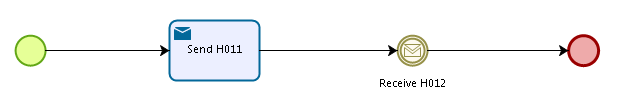 Dem auslösenden Teilnehmer und dem/den weiteren Teilnehmer(n) stehen folgende administrativen Subprozesse zur Verfügung: Ich möchte ein bereits übersandtes SED für ungültig erklären (AD_BUC_06_Subprozess).Ich möchte Angaben in einem bereits übersandten SED aktualisieren (AD_BUC_10_Subprozess).Die Subprozesse «Ungültig» und «Aktualisierung» können sowohl vom auslösenden Teilnehmer als auch vom/von den anderen Teilnehmer(n) mehrmals verwendet werden.